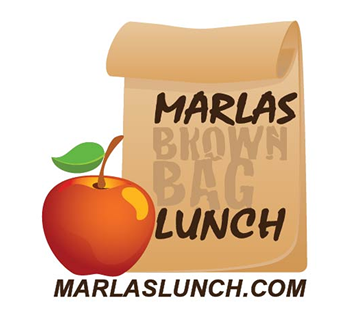 Welcome to Marla’sLunch at a GlanceA quick peek INTO CROW ISLAND’S   Lunch Program 2017/2018Please check the website for a full menuOnline Ordering begins 8/14/2017First Day of Lunch Wednesday, 8/30/2017MondayTuesdayWednesdayThursdayFridayGrill DayGrill it Up!Hormone free Antibiotic Free tenders grilled chicken sandwiches, Salads,all beef burgers, baked potato bar & more served with seasonal fresh fruit, cut cucumbers with ranch,and pretzel sticksala carte sprinkle cookie Organic milk, Chocolate milk and Naked Juice available daily Pizza DayIt’s Pizza Day w/Piero’s & Viccino’s!Homemade personal pan pizzas, pasta with homemade dairy free sauce, salads & moreServed with Fresh sliced  fruit and cut carrots with ranchand cookiesOrganic milk, Organic lowfat Chocolate milk, Naked Juice available daily Brunch/Deli DayBrunch at School Breakfast into lunch:Multi grain pancakes, french toast, oatmeal, breakfast sandwiches homemade soups, & all natural sliced turkey & more Served with organic yogurt and organic bananas Deli & Soup Cafe Homemade Soups, & all natural sliced turkey, Bagels, grilled sandwiches & more Organic milk, Chocolate milk and Naked Juice available daily Sandwich ShopPotbellyGourmet Sub Sandwiches, soups and saladsPanera Bakery CafeClean eating café with soups, salads, sandwiches, & moreSubwayClassic deli subs on fresh baked breadOrganic milk, Chocolate milk and Naked Juice available daily Special Lunch “Around The World”Lil’ Italy Homemade Pastas Sauces, Sandwiches & More!Uno Dos Tres-It’sAuthentic MexicanDeconstructed! served with homemade chips & salsa Little Italy Homemade Pastas Sauces, Sandwiches & More!Last Friday of every month is around the world! Avli-MediterraneanPenny’s -Thai AsianFreshii-Simply Fresh!